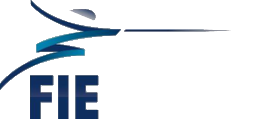 Donald Anthony Jr. (USA)Donald Anthony Jr. is a sports professional, entrepreneur and management consultant. The founder and president of SwordSport LLC, a world leader in promoting the sport of fencing and the President and CEO of the Warrior Group, Inc., a management consulting firm that specializes in organizational transformation, leadership development and strategic planning.  Mr. Anthony’s work with SwordSport includes producing livestream and broadcast programming for NBC Universal Sports and ESPN; documentary films including “Black Blades” – the evolution of African-American fencers; marquee events including Arnold (Schwarzenegger’s) Fencing Classic and serving as a broadcast analyst for NCAA, National and World Fencing Championships. As President and CEO of the Warrior Group, Inc., he has worked with major institutions across many industries including Johnson and Johnson, Bristol Myers Squib, JP Morgan Chase, Nationwide Insurance and IBM.Mr. Anthony has served as President and Board Chair of USA Fencing since 2012 and was elected as Vice President of the FIE, the international fencing federation, for the 2016-2020 quadrennium. An active advocate of the growth of fencing around the world, Mr. Anthony also served as the FIE executive committee liaison to the Promotion and Publicity Commission from 2012-2016. In addition, he is a world-class fencer who represented Team USA at two Senior World Championships and has been a perennial U.S. National finalist for more than 30 years. A 2010 Veteran World silver medalist in the 50-59 men’s sabre event, Mr. Anthony also is a past National Champion who continues to actively compete on the veteran circuit.  Mr. Anthony is a founding member of the nationally acclaimed Peter Westbrook Foundation in New York City and a long time mentor for The Ohio State University’s Fisher School of Business MBA Program. He is also on the Board of the Arkady Burdan Foundation in Atlanta Georgia and previously served on the board of Columbus After-School All-Stars (Arnold Schwarzenegger’s after school program).Mr. Anthony holds a Bachelor’s of Science in Engineering from Princeton University and an MBA from the University of Pennsylvania’s Wharton School in entrepreneurial management and finance. He is a life-time member of the National Black MBA Association.Mr. Anthony and his wife Karen reside in Columbus, Ohio, and have an adult daughter living in New York City.  